Seite einrichten: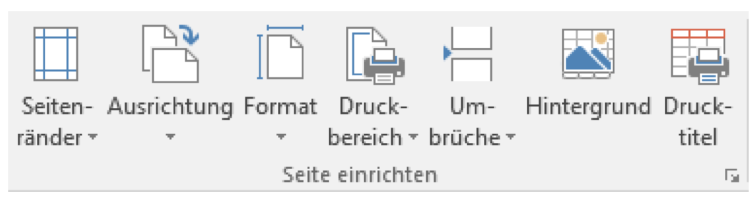 Seitenränder einrichtenSeitenränder – Benutzerdefinierte Seitenränder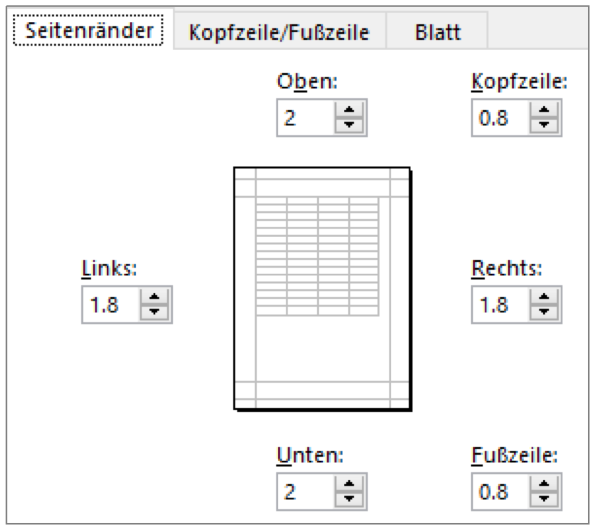 Ausrichtung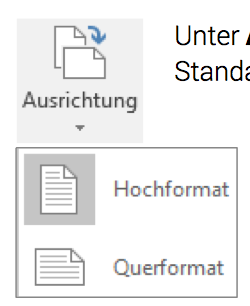 Format: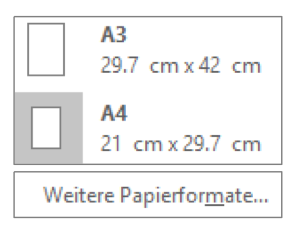 Druckbereich:Druckbereich festlegen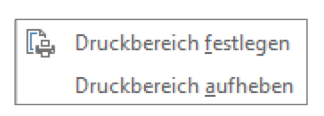 Drucktitel:Drucktitel wiederholen: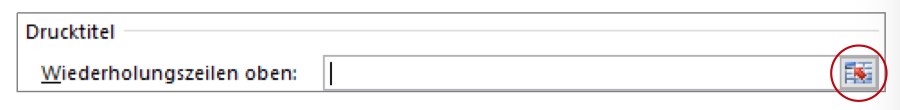 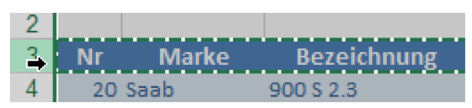 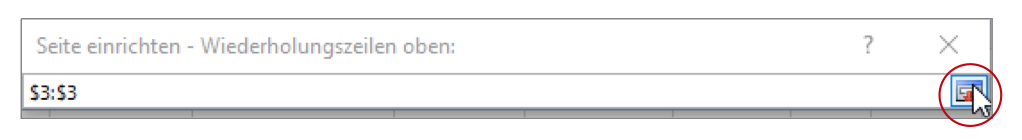 Resultat in der Seitenansicht kontrollieren.Kopf- und FusszeileMehrere Tabellenblätter mit Ctrl auswählen.Einfügen – Kopf- und Fusszeile(Seitenlayout wird angezeigt)Toolregister Entwurf: Felder einfügen.Optionen: 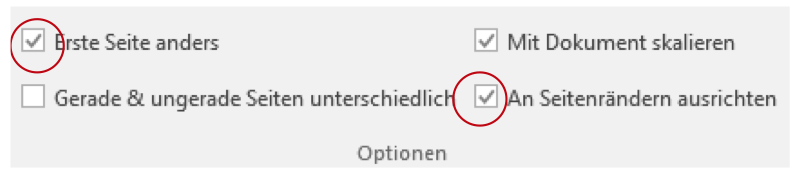 Format anpassen:Breite, Höhe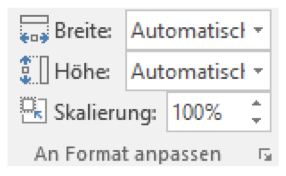 Skalierung: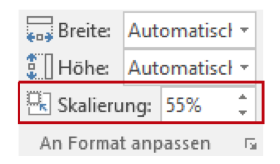 Seitenumbruch:Statusleiste: Umbruchvorschau.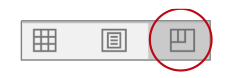 > man kann die Seitenumbrüche ändernSeitenumbrüche zurücksetzen: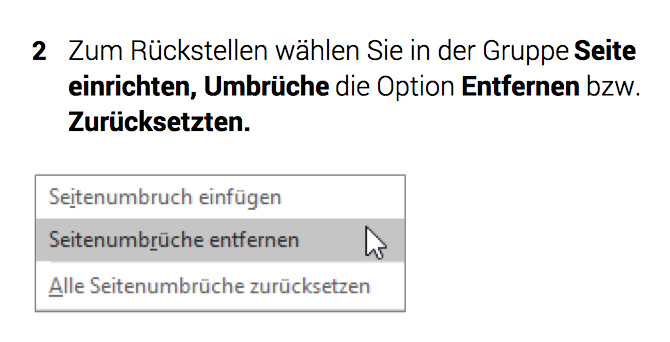 Blattoptionen:Seiten einrichten – Blatt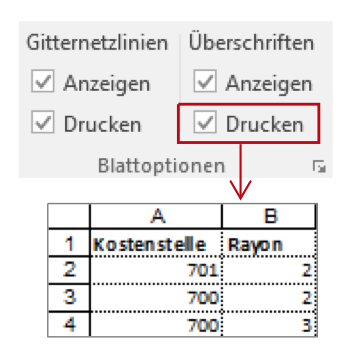 Anordnen